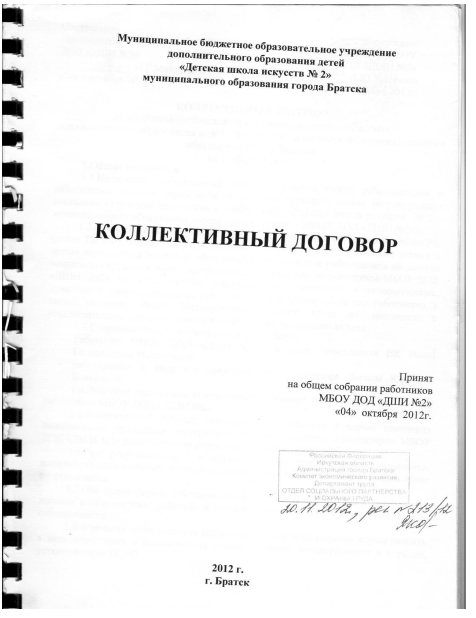 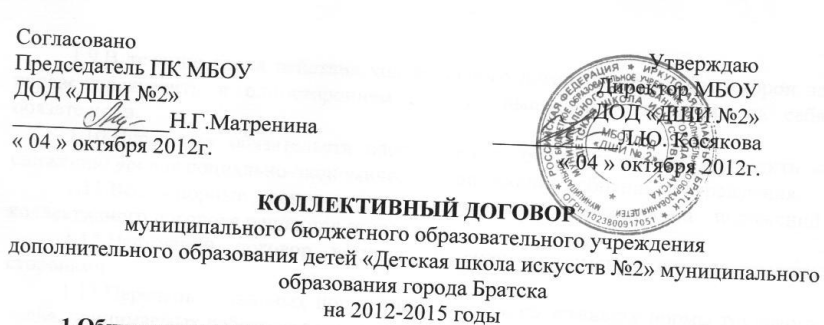 1.Общие положения1.1.Настоящий коллективный договор заключен между работодателем и работниками данного учреждения, и является правовым актом, регулирующим социально - трудовые отношения в МБОУ ДОД  «Детская школа искусств  № 2 » муниципального образования города Братска 1.2.Коллективный договор заключен в соответствии с Трудовым кодексом РФ   (далее ТК РФ), иными законодательными и нормативными  правовыми актами с целью определения взаимных обязательств работников и работодателя по защите социально - трудовых  прав и профессиональных интересов работников МБОУ ДОД «ДШИ №2» по установлению дополнительных социально - экономических, правовых и профессиональных гарантий, льгот и преимуществ для работников, а также созданию более благоприятных условий труда по сравнению с установленными законами, иными нормативными правовыми актами.1.3.Сторонами коллективного договора являются:Работники МБОУ ДОД «ДШИ №2»  в лице председателя ПК Нины Геннадьевны Матрениной.работодатель в лице его представителя – директора Ларисы Юрьевны Косяковой.1.4.Действие настоящего коллективного договора распространяется на всех работников МБОУ ДОД «ДШИ №2».	1.5.Коллективный договор сохраняет свое действие в случае изменения наименования учреждения, расторжения трудового договора с директором МБОУ ДОД «ДШИ №2».	1.6.При реорганизации коллективный договор сохраняет свое действие в течение всего срока реорганизации.	1.7.При смене формы собственности МБОУ ДОД «ДШИ №2» коллективный договор сохраняет свое действие в течение трех месяцев со дня перехода прав собственности.	1.8.В течение срока действия коллективного договора стороны вправе вносить в него дополнения и изменения на основе взаимной договоренности в порядке, установленном ТК РФ.	1.9.В течение срока действия коллективного договора ни одна из сторон не вправе прекратить в одностороннем порядке выполнение принятых на себя обязательств.	1.10.Пересмотр обязательств настоящего договора не может приводить к снижению уровня социально-экономического положения работников учреждения.	1.11.Все спорные вопросы по толкованию и реализации положений коллективного договора решаются сторонами.	1.12.Настоящий договор вступает в силу с момента его подписания сторонами.	1.13.Перечень локальных нормативных актов, содержащих нормы трудового права, принимаемых работодателем по согласованию с профкомом:правила внутреннего трудового распорядка;- положение об оплате труда работников МБОУ ДОД «ДШИ№2» МО г. Братска  с применением новой системы оплаты труда № 97/1  от 01.12.2011г 1.14.Стороны определяют следующие формы управления МБОУ ДОД «ДШИ №2» непосредственно работниками и через профком:консультации с работодателем по вопросам принятия локальных нормативных актов;получение от работодателя информации по вопросам, непосредственно затрагивающим интересы работников, а также по вопросам, предусмотренным ч.2 ст.53 ТК РФ, и иным вопросам, предусмотренным в настоящем коллективном договоре;обсуждение с работодателем вопросов о работе учреждения, внесении предложений по ее совершенствованию;участие в разработке и принятии коллективного договора;курсы КПК для работников ДШИ;II.Трудовой договор2.1.Трудовой договор заключается с работником в письменной форме в двух экземплярах, каждый из которых подписывается директором и работником. Трудовой договор является основанием для издания приказа о приеме на работу.2.2.Трудовой договор с работником заключается на неопределенный срок. Срочный трудовой договор может заключаться по инициативе работодателя либо работника только в случаях, предусмотренных ст.59 ТК РФ, либо иными федеральными законами, если трудовые отношения не могут быть установлены на неопределенный срок с учетом характера предстоящей работы или условий ее выполнения.	2.3.В трудовом договоре оговариваются существенные условия организации и оплаты труда, предусмотренные ст.57 ТК РФ, в том числе объем учебной нагрузки, режим и продолжительность рабочего времени, льготы и компенсации.	Условия трудового договора могут быть изменены только по соглашению сторон в письменной форме (ст.72 ТК РФ).     	2.4.Объем учебной нагрузки педагогическим работникам в соответствии с  «Типовым положением об образовательном учреждении дополнительного образования детей» устанавливается работодателем исходя из количества часов по учебному плану, программам, обеспеченности кадрами.	Учебная нагрузка на новый учебный год преподавателей и других работников, ведущих преподавательскую работу помимо основной работы, устанавливается директором школы. 	2.5.При установлении преподавателям, для которых МБОУ ДОД «ДШИ № 2» является местом основной работы, объем учебной нагрузки  на новый учебный год, как правило, сохраняется ее объем и преемственность преподавания предметов  в классах. Объем учебной нагрузки, установленный преподавателям в начале учебного года, не может быть уменьшен по инициативе администрации в текущем учебном году, а также при установлении ее на следующий учебный год, за исключением случаев уменьшения количества часов по учебным планам и программам, сокращению количества классов, обучающихся.	Объем учебной нагрузки преподавателей меньше нормы часов за ставку заработной платы устанавливается  только с их письменного согласия.	2.6.Учебная нагрузка преподавателям, находящимся в отпуске по уходу за ребенком до исполнения им возраста трех лет, устанавливается на общих основаниях и передается на этот период для выполнения другими преподавателями.	2.7.Уменьшение или увеличение учебной нагрузки преподавателя в течение учебного года по сравнению с учебной нагрузкой, оговоренной в трудовом договоре или приказе директора учреждения, возможны только:	а/.по взаимному согласию;	б/.по инициативе работодателя в случаях:уменьшения количества часов по учебным планам и программам, сокращения количества классов, обучающихся;временного  увеличения объема учебной нагрузки в связи с производственной необходимостью для замещения временно отсутствующего работника;простоя, когда работникам поручается с учетом их специальности и квалификации другая работа в том же учреждении на срок до одного месяца;восстановления на работе преподавателя, ранее выполнявшего эту учебную нагрузку;возвращения на работу женщины, прервавшей отпуск по уходу за ребенком до достижения им возраста трех лет или после окончания этого отпуска.В указанных в подпункте «б» случаях для изменения учебной нагрузки по инициативе работодателя согласие работника не требуется.	2.8.По инициативе работодателя изменение  существенных условий трудового договора допускается, как правило, только на новый учебный год в связи с изменениями организационных или технологических условий труда, при продолжении работником работы без изменения его трудовой функции.	В течение  учебного   года      изменение    существенных условий трудового договора  допускается  только  в  исключительных  случаях,           обусловленных обстоятельствами, не зависящими от воли сторон (ст.74 ТК РФ).	2.9.Работодатель или его полномочный представитель обязан при заключении трудового договора с работником ознакомить его под роспись с настоящим коллективным договором, уставом учреждения, правилами внутреннего трудового распорядка и иными локальными нормативными актами, действующими в МБОУ ДОД «ДШИ № 2» .	2.10.Прекращение трудового договора с работником может производиться только по основаниям, предусмотренным ТК РФ  и иными федеральными законами (ст.77 ТК РФ).III. Профессиональная подготовка, переподготовка и повышение    квалификации работников	3.Стороны пришли к соглашению в том, что:	3.1.Работодатель определяет необходимость профессиональной подготовки и переподготовки кадров для нужд МБОУ ДОД «ДШИ № 2» .	3.2.Работодатель с учетом мнения профкома определяет формы профессиональной подготовки, переподготовки и повышения квалификации работников, перечень необходимых профессий и специальностей на каждый календарный год с учетом перспектив развития МБОУ ДОД «ДШИ № 2».	3.3.Работодатель обязуется:	3.3.1.Организовывать профессиональную подготовку, переподготовку и повышение квалификации работников в соответствии с перспективным планом.	3.3.2.В случае направления работника для повышения квалификации сохранять за ним место работы, среднюю заработную плату по основному месту работы и, если работник направляется для повышения квалификации в другую местность, оплатить ему командировочные расходы в порядке и размерах, предусмотренных для лиц, направляемых в служебные командировки (ст.187 ТК РФ).	3.3.3.Предоставлять гарантии и компенсации работникам, совмещающим работу с успешным обучением в учреждениях высшего и среднего  профессионального образования при получении ими образования соответствующего уровня впервые в порядке, предусмотренном ст.173 – 176 ТК РФ.	3.3.4.Создать работникам, проходящим профессиональную подготовку, необходимые условия для совмещения  работы с обучением.	3.3.5.Организовывать проведение аттестации педагогических работников в соответствии с Положением о порядке аттестации педагогических и руководящих работников государственных и муниципальных образовательных учреждений и по ее результатам устанавливать работникам соответствующие полученным квалификационным категориям разряды оплаты труда со дня вынесения решения аттестационной комиссией.	IV.Высвобождение работников и содействие их трудоустройству	4.Работодатель обязуется:	4.1.Уведомлять профком в письменной форме о сокращении численности или штата работников не позднее чем за два месяца до его начала, а в случаях, которые могут повлечь массовое высвобождение, не позднее, чем за три месяца до его начала (ст.82 ТК РФ).	Уведомление должно содержать проекты приказов о сокращении численности или штатов, список сокращаемых должностей и работников, перечень вакансий, предполагаемые варианты трудоустройства.	В случае массового высвобождения работников уведомление должно содержать социально-экономическое обоснование.	Информировать орган службы занятости о размерах и сроках предстоящего высвобождения работников в срок, не менее чем за три месяца.	4.2.Увольнение членов профсоюза по инициативе работодателя и сокращением численности штата (п.2 ст.81 ТК РФ) производить с учетом мнения профкома (ст.82 ТК РФ).	4.3.Стороны договорились что:	4.3.1.Преимущественное право на оставление на работе при сокращении численности или штата при равной производительности труда и квалификации помимо лиц, указанных в ст.179 ТК РФ, имеют также: лица предпенсионного возраста (за два года до пенсии), проработавшие в учреждении свыше 10 лет, одинокие матери и отцы, воспитывающие детей до 16 лет; родители, воспитывающие детей-инвалидов до 18 лет; награжденные государственными наградами в связи с педагогической деятельностью; не освобожденные председатели первичных профсоюзных организаций; молодые специалисты, имеющие трудовой стаж менее одного года.	4.3.2.Высвобождаемым работникам предоставляются гарантии и компенсации, предусмотренные действующим законодательством при сокращении численности или штата (ст.178, 180, 318 ТК РФ), а также преимущественное право приема на работу при появлении вакансий.	4.3.3.При появлении новых рабочих мест в учреждении, в том числе и на определенный срок, работодатель обеспечивает приоритет в приеме на работу работников, добросовестно работавших в нем, ранее уволенных из учреждения в связи с сокращением численности или штата.	V.Рабочее время и время отдыха.	5.Стороны пришли к соглашению о том, что:	5.1.Рабочее время работников определяется правилами внутреннего трудового распорядка МБОУ ДОД «ДШИ № 2» (ст.91 ТК РФ), учебным расписанием, годовым календарным учебным графиком, графиком сменности, утверждаемыми директором с учетом мнения (по согласованию) профкома, а также условиями трудового договора, должностными инструкциями работников и обязанностями, возлагаемыми на них уставом МБОУ ДОД              «ДШИ № 2».	5.2.Для руководящих работников, работников из числа административно-хозяйственного, учебно-вспомогательного и обслуживающего персонала МБОУ ДОД   «ДШИ № 2» устанавливается нормальная продолжительность рабочего времени, которая не может превышать 40 часов в неделю – для мужчин, 36 часов в неделю – для женщин.	5.3.Для педагогических работников МБОУ ДОД «ДШИ № 2» устанавливается сокращенная продолжительность рабочего времени – не более 36 часов в неделю за ставку заработной платы (ст.333 ТК РФ). Конкретная продолжительность рабочего времени педагогических работников устанавливается  с учетом норм часов педагогической работы, установленных за ставку заработной платы, объемов учебной нагрузки, выполнения дополнительных обязанностей, возложенных на них правилами внутреннего трудового распорядка и уставом.	5.4.Для сторожей устанавливается суммированный учет рабочего времени (учетный период 1 год) с выходными днями по графику сменности.      5.5.Неполное рабочее время – неполный рабочий день или неполная рабочая неделя устанавливаются в следующих случаях:по соглашению между работником и работодателем;по просьбе беременной женщины, одного из родителей (опекуна, попечителя, законного представителя), имеющего ребенка в возрасте до 14 лет (ребенка-инвалида до восемнадцати лет), а также лицам, осуществляющим уход за больным членом семьи в соответствии с медицинским заключением.5.6.Составление расписания уроков осуществляется с учетом рационального использования рабочего времени преподавателя, не допускающего перерывов между занятиями более двух уроков в день. Преподавателям, по возможности, предусматривается один свободный день в неделю для методической работы и повышения квалификации.	5.7.Часы, свободные от проведения занятий,  участия во внеурочных мероприятиях, предусмотренных планом МБОУ ДОД «ДШИ  № 2» (заседания педагогического совета, родительские собрания и т.п.), преподаватель вправе использовать по своему усмотрению.	5.8.Привлечение работников МБОУ ДОД «ДШИ № 2» к работе в выходные и нерабочие праздничные дни допускается только в случаях, предусмотренных ст.113 ТК РФ, с их письменного согласия по письменному распоряжению работодателя.	Работа в выходной и нерабочий праздничный день оплачивается не менее чем в двойном размере в порядке, предусмотренном ст.153 ТК РФ. По желанию работника ему может быть предоставлен другой день отдыха.	5.9.В случаях, предусмотренных ст.99 ТК РФ, работодатель может привлекать работников к сверхурочным работам только с их письменного согласия с учетом ограничений и гарантий, предусмотренных для работников в возрасте до 18 лет, инвалидов, беременных женщин, женщин, имеющих детей в возрасте до трех лет.	5.10.Привлечение работников МБОУ ДОД «ДШИ № 2» к выполнению работы, не предусмотренной уставом учреждения, правилами внутреннего трудового распорядка, должностными обязанностями, допускается только по письменному распоряжению работодателя с письменного согласия работника и с дополнительной оплатой.	5.11.Время осенних, зимних и весенних каникул, а также время летних каникул, не совпадающее с очередным отпуском, является рабочим временем педагогических и других работников учреждения.	В эти периоды педагогические работники привлекаются работодателем к педагогической и организационной работе в пределах времени, не превышающего их учебной нагрузки до начала каникул.	График работы в каникулы утверждается приказом директора.	Для педагогических работников в каникулярное время, не совпадающее с очередным отпуском, может быть с их согласия установлен суммированный учет рабочего времени в пределах месяца.	5.12.В каникулярное время учебно-вспомогательный и обслуживающий персонал привлекается к выполнению хозяйственных работ, не требующих специальных знаний (мелкий ремонт, работа на территории, охрана учреждения и др.), в пределах установленного им рабочего времени.	5.13.Очередность предоставления оплачиваемых отпусков определяется ежегодно в соответствии с графиком отпусков, утверждаемым директором с учетом мнения профкома не позднее, чем за две недели до наступления календарного года.	О времени начала отпуска работник должен быть извещен не позднее чем за две недели до его начала. Продление, перенесение, разделение и отзыв из него производится с согласия работника в случаях, предусмотренных ст.124-125 ТК РФ.	5.14.Работодатель обязуется:	5.14.1.Предоставлять ежегодный дополнительный оплачиваемый отпуск работникам:занятым на работах с вредными и (или) опасными условиями труда в соответствии со ст.117 ТК РФ;с ненормированным рабочим днем в соответствии со ст.119 ТК РФ.работающим в местностях, приравненных к районам Крайнего Севера, - 16 календарных дней в соответствии со ст.321 ТК РФ.     5.14.2.Предоставлять работникам отпуск без сохранения заработной платы в следующих случаях ст.128 ТК РФ;при рождении ребенка в семье  - 5 календарных дней;для сопровождения родителями детей младшего школьного возраста в школу – 14 календарных дней;в связи с переездом на новое место жительства – 2 календарных дня;для проводов детей в армию – 2 календарных дня;в случае свадьбы работника (детей работника) – 3 календарных дня;на похороны близких родственников – 5 календарных дней;работающим инвалидам – 3 календарных дня.5.14.3.Предоставлять педагогическим работникам не реже чем через каждые 10 лет непрерывной преподавательской работы длительный отпуск сроком до одного года в порядке и на условиях, определяемыми учредителем и (или) уставом МБОУ ДОД «ДШИ № 2».    5.15.Общим выходным днем является воскресенье.      5.16.Время перерыва для отдыха и питания, графики сменности, работы в выходные и нерабочие праздничные дни устанавливаются правилами внутреннего трудового распорядка.	Работодатель обеспечивает педагогическим работникам возможность отдыха и приема пищи в рабочее время одновременно с обучающимися , в том числе в течение перерывов между занятиями (перемен). Время для отдыха и питания для других работников устанавливается  правилами внутреннего трудового распорядка и не должно быть менее 30 минут (ст.108 ТК РФ).	VI. Оплата и нормирование труда	Стороны исходят из того, что:6.1. Оплата труда работников учреждения осуществляется на основе утвержденного положения об оплате труда работников МБОУ ДОД «ДШИ№2» МО г. Братска с применением новой системы оплаты труда. Оплата за работу, выполняемую помимо основной (платные дополнительные образовательные услуги),  определяется «Положением об организации платных дополнительных образовательных услуг».	6.2. Ставки заработной платы и должностные оклады педагогических работников устанавливаются по разрядам оплаты труда и квалификационным уровням, либо квалификационной категории, присвоенной по результатам аттестации.	6.3. Заработная плата выплачивается работникам за текущий месяц не реже чем каждые полмесяца в денежной форме. Днями выплаты заработной платы являются 22 число текущего месяца и 7 число следующего месяца.	6.4. В случае задержки выплаты заработной платы на срок более 15 дней работник имеет право, известив работодателя в письменной форме, приостановить работу на весь период до выплаты задержанной суммы (ст.142 ТК РФ).	6.5. Время простоя не по вине работника оплачивается в размере двух третей средней заработной платы работника (ст.157 п.1 ТК РФ); если во время простоя (карантин, болезнь учащегося) работник остается на рабочем месте и выполняет организационно-методическую работу, заработная плата выплачивается в полном размере.	6.6. Заработная плата исчисляется в соответствии с новой системой оплаты труда,  и включает в себя:оплату труда исходя из ставок заработной платы, должностных окладов и размеров повышающего коэффициента, установленных в соответствии с категориями  и квалификационными уровнями должностей;стимулирующих выплат (доплаты за выполнение работ, связанных с образовательным процессом и не входящих в круг основных обязанностей работника);доплаты за условия труда, отклоняющиеся от нормальных условий труда;6.7. Изменение оклада  и размеров ставок заработной платы производится:при присвоении квалификационной категории – со дня вынесения решения аттестационной комиссией;при присвоении почетного звания – со дня присвоения.При наступлении у работника права на изменение категории по оплате труда и ставки заработной платы в период пребывания его в ежегодном или другом отпуске, а также в период его временной нетрудоспособности выплата заработной платы исходя из размера ставки более высокой категории производится со дня окончания отпуска или временной нетрудоспособности.	6.8 Преподаватели, выполняющие педагогическую работу без занятия штатной должности, преподаватели, выполняющие эту работу помимо основной в том же учреждении, на начало учебного года включаются в тарификационные списки.	6.9 Работодатель обязуется:	6.9.1. Возместить работникам материальный ущерб, причиняемый в результате незаконного лишения возможности трудиться в случае приостановки работы в порядке, предусмотренном ст.142 ТК РФ, в размере средней заработной платы (ст.234 ТК РФ).	6.9.2. Ответственность за своевременность и правильность определения размеров и выплаты заработной платы работникам после фактического поступления целевых бюджетных средств на счет учреждения несет руководитель учреждения.	VII. Гарантии и компенсации	Стороны договорились, что работодатель:	7.1. Выплачивает педагогическим работникам, в том числе руководящим работникам, деятельность которых связана с образовательным процессом, денежную компенсацию на книгоиздательскую продукцию и периодические издания в размере, предусмотренном Министерством финансов РФ.	VIII. Охрана труда и здоровья	Работодатель обязуется:	8.1.Обеспечить право работников учреждения на здоровые и безопасные условия труда, внедрение современных средств безопасности труда, предупреждающих производственный травматизм и возникновение профессиональных заболеваний работников (ст.219 ТК РФ).	8.2.Проводить со всеми поступающими на работу, а также переведенными на другую работу работниками учреждения обучение и инструктаж по охране труда, сохранности жизни и здоровья детей, безопасным методам и приемам выполнения работ, оказанию первой помощи пострадавшим.	Организовать проверку знаний работников учреждения по охране труда на начало учебного года.	8.3.Обеспечивать наличие нормативных и справочных материалов по охране труда, правил, инструкций, журналов инструктажа и других материалов за счет учреждения.	8.4.Обеспечивать работников специальной одеждой, обувью и другими средствами индивидуальной защиты, а также моющими обезвреживающими средствами в соответствии с отраслевыми нормами и утвержденными перечнями профессий и должностей.	8.5.Обеспечивать обязательное социальное страхование всех работающих по трудовому договору от несчастных случаев на производстве и профессиональных заболеваний в соответствии с Федеральным законом.	8.6.Сохранять место работы (должность) и средний заработок за работниками учреждения на время приостановления работ органами государственного надзора и контроля за соблюдением трудового законодательства вследствие нарушения требований охраны труда не по вине работника (ст.220 ТК РФ).	8.7.Проводить своевременное расследование несчастных случаев на производстве в соответствии с действующим законодательством и вести их учет.	8.8. В случае отказа работника от работы при возникновении опасности для его жизни и здоровья вследствие невыполнения работодателем нормативных требований по охране труда предоставить работнику другую работу на время устранения такой опасности либо оплатить возникший по этой причине простой в размере среднего заработка.	8.9.Обеспечивать гарантии и льготы работникам, занятым на тяжелых работах и работах с вредными и  опасными условиями труда.	8.10. Разработать и утвердить инструкции по охране труда на каждое рабочее место с учетом мнения профкома (ст.212 ТК РФ).	8.11.Обеспечивать соблюдение работниками требований, правил и инструкций по охране труда.	8.12.Создать в учреждении комиссию по охране труда, в состав которой на паритетной основе должны входить члены профкома.	8.13. Осуществлять совместно с профкомом контроль за состоянием условий и охраны труда, выполнением соглашения по охране труда.	8.14.Оказывать содействие государственным инспекторам труда, членам комиссий по охране труда, уполномоченным (доверенным лицам) по охране труда в проведении контроля за состоянием охраны труда в учреждении. В случае выявления ими нарушения прав работников на здоровье и безопасные условия труда принимать меры к их устранению.	8.15.Обеспечить прохождение бесплатных обязательных предварительных и периодических медицинских осмотров (обследований) работников, а также внеочередных медицинских осмотров (обследований) работников по их просьбам в соответствии с медицинским заключением с сохранением за ними места работы (должности) и среднего заработка.	8.16.Вести учет средств социального страхования на организацию лечения и отдыха работников и их детей.	8.17.По решению комиссии по социальному страхованию приобретать путевки на лечение и отдых.	8.18.Информировать коллектив учреждения о расходовании средств социального страхования на оплату пособий, больничных листов, лечение и отдых.	8.19. Профком обязуется:организовать физкультурно-оздоровительные мероприятия для членов профсоюза и других работников учреждения;проводить работу по оздоровлению детей работников учреждения.8.20.Работники обязуются:     соблюдать требования охраны труда, установленные законами и иными нормативными актами, правилами и  инструкциями по охране труда;    правильно применять средства индивидуальной и коллективной защиты;  -  	проходить обучение безопасным методам и приемам выполнения работ и оказанию первой  помощи пострадавшим на производстве, инструктаж по охране труда, стажировку на рабочем месте, проверку знаний требований охраны труда;     немедленно извещать непосредственных или вышестоящих руководителей о любой ситуации, угрожающей жизни и здоровью людей, о каждом несчастном случае, происшедшем на производстве, или об ухудшении состояния своего здоровья, в том числе о проявлении признаков острого профессионального заболевания (отравления);     проходить обязательные предварительные (при поступлении на работу) и периодические (в течение трудовой деятельности) медицинские осмотры (обследования) по направлению работодателя в случаях, предусмотренных Трудовым кодексом Российской Федерации и иными федеральными законами.IX. Гарантии профсоюзной деятельности	Стороны договорились о том, что:	9.1. Не допускается ограничение гарантированных законом социально-трудовых и иных прав и свобод, принуждение, увольнение или иная форма воздействия в отношении любого работника в связи с его членством в профсоюзе или профсоюзной деятельностью.	9.2. Профком осуществляет в установленном порядке контроль за соблюдением трудового законодательства и иных нормативных правовых актов, содержащих нормы трудового права (ст.370 ТК РФ).	9.3. Работодатель принимает решение с учетом мнения (по согласованию) профкома в случаях, предусмотренных законодательством и настоящим коллективным договором.	9.4. Увольнение работника, являющегося членом профсоюза, по п.2, подп. «б» п.3 и п.5 ст.81 ТК РФ производится с учетом мотивирования мнения (с предварительного согласия) профкома.	9.5. Работодатель обеспечивает ежемесячное бесплатное перечисление на счет профсоюзной организации членских профсоюзных взносов из заработной платы работников, являющихся членами профсоюза, при наличии их письменных заявлений. Задержка перечисления средств не допускается.	9.6. Работодатель предоставляет профкому необходимую информацию по любым вопросам труда и социально-экономического развития учреждения.	9.7. Члены профкома включаются в состав комиссии учреждения по аттестации педагогических работников, аттестации рабочих мест, охране труда, социальному страхованию и других. Работодатель с учетом мнения профкома рассматривает следующие вопросы:расторжение трудового договора с работниками, являющимися членами профсоюза, по инициативе работодателя (ст.82, 374 ТК РФ);привлечение к сверхурочным работам (ст.99 ТК РФ);разделение рабочего времени на части (ст.105 ТК РФ);очередность предоставления отпусков (ст.123 ТК РФ);применение систем нормирования труда (ст.159 ТК РФ);массовые увольнения (ст.180 ТК РФ);установление перечня должностей работников с ненормированным рабочим днем (ст.101 ТК РФ);утверждение Правил внутреннего трудового распорядка (ст.190 ТК РФ);создание комиссий по охране труда (ст.218 ТК РФ);составление графиков сменности (ст.103 ТК РФ);применение и снятие дисциплинарного взыскания до истечения 1 года со дня его применения) ст.193, 194 ТК РФ);Х. Обязательства профкома	Профком обязуется:	10.1.Представлять и защищать права и интересы членов профсоюза по социально-трудовым вопросам в соответствии с Федеральным законом «О профессиональных союзах, их правах и гарантиях деятельности и ТК РФ».	10.2.Осуществлять контроль за соблюдением работодателем и его представителями трудового законодательства и иных нормативных правовых актов, содержащих нормы трудового права.	10.3.Осуществлять контроль за правильностью ведения и хранения трудовых книжек работников, за своевременностью внесения в них записей, в т.ч. при присвоении квалификации категорий по результатам аттестации работников.	10.4.Совместно с работодателем и работниками разрабатывать меры по защите персональных данных работников (ст.86 ТК РФ).	10.5.Представлять и защищать трудовые права членов профсоюза в комиссии по трудовым спорам и суде.	10.6.Осуществлять совместно с комиссией по социальному страхованию контроль за своевременным назначением и выплатой работникам пособий по обязательному социальному страхованию.	10.7.Участвовать в работе комиссии по социальному страхованию по летнему оздоровлению детей работников учреждения и обеспечению их новогодними подарками.	10.8.Совместно с комиссией по социальному страхованию вести учет нуждающихся в санаторно-курортном лечении, своевременно направлять заявки уполномоченному .	10.9.Осуществлять общественный контроль за своевременным и полным перечислением страховых платежей в фонд обязательного медицинского страхования.	10.10.Осуществлять контроль за правильностью и своевременностью предоставления работникам отпусков и их оплат.	10.11.Участвовать в работе комиссий учреждения по аттестации педагогических работников, аттестацией рабочих мест, охране труда и других.	10.12.Осуществлять контроль за соблюдением порядка проведения аттестации педагогических работников учреждения.	10.13.Совместно с работодателем обеспечивать регистрацию работников в системе персонифицированного учета в системе государственного пенсионного страхования.	Контролировать своевременность представления работодателем в пенсионные органы достоверных сведений о заработке и страховых взносах работников.	XI. Контроль за выполнением коллективного договора	Стороны договорились, что:	11.1.Работодатель направляет коллективный договор в течение 7 дней со дня его подписания на уведомительную регистрацию в соответствующий орган по труду.	11.2.Совместно разрабатывают план мероприятий по выполнению настоящего коллективного договора.	11.3.Осуществляют контроль за реализацией плана мероприятий по выполнению коллективного договора и его положений и отчитываются о результатах контроля на общем собрании работников. 	11.4.Рассматривают в срок все возникшие в период действия коллективного договора разногласия и конфликты, связанные с его выполнением.	11.5.Соблюдают установленный законодательством порядок разрешения индивидуальных и коллективных трудовых споров, используют все возможности для устранения причин, которые могут повлечь возникновение конфликтов, с целью предупреждения использования работниками крайней меры их разрешения – забастовки.	11.6.В случае нарушения или невыполнения обязательств коллективного договора виновная сторона или виновные лица несут ответственность в порядке, предусмотренном законодательством.	11.7. Настоящий коллективный договор действует в течение трех лет со дня подписания.	11.8. Переговоры по заключению нового коллективного договора будут начаты за два месяца до окончания срока действия данного договора.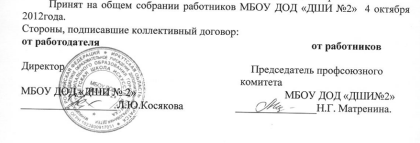 